Игнатов Никита Алексеевич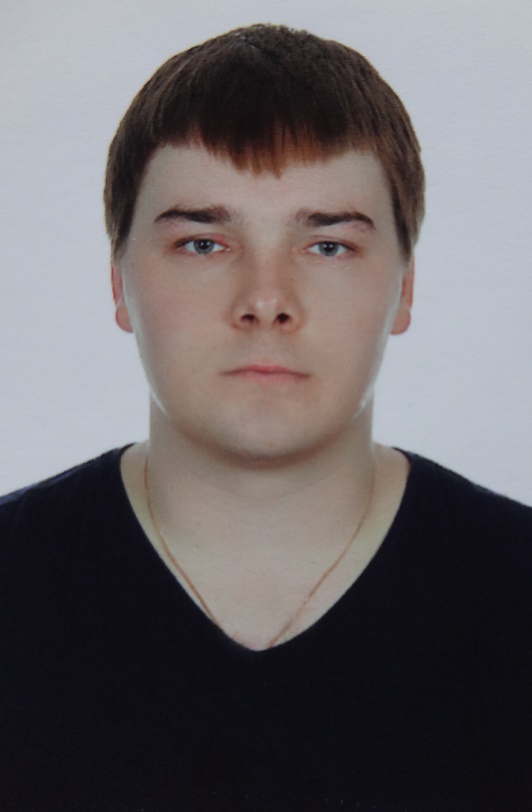 05.03.1991 г.р.г. Томск8-952-893-7209votangi@rambler.ru“Частный трейдер”Образование : в 2013 г. Закончил Томский государственный архитектурно-строительный университет.Квалификация – Инженер.Опыт : Ноябрь 2013 г. – настоящее время – торговля на собственные средства, на площадках ММВБ и FORTS.Разработана собственная торговая система на основании метода Ричарда Вайкоффа и VSA.Личные качества : Невозмутим.Дополнительно : Желание работать в коллективе, делиться и набираться опыта у разумных людей. Приветствуется переезд в другой город. Рассмотрю возможные должности. 